Lesson 5 Practice ProblemsHere are some prices customers paid for different items at a farmer’s market.  Find the cost for 1 pound of each item.$5 for 4 pounds of apples$3.50 for  pound of cheese$8.25 for  pounds of coffee beans$6.75 for  pounds of fudge$5.50 for a  pound pumpkin(From Unit 4, Lesson 2.)Find the products.(From Unit 5, Lesson 9.)Here are two stories:A family buys 6 tickets to a show. They also each spend $3 on a snack. They spend $24 on the show.
 Diego has 24 ounces of juice. He pours equal amounts for each of his 3 friends, and then adds 6 more ounces for each.Here are two equations:Which equation represents which story?What does  represent in each equation?Find the solution to each equation. Explain or show your reasoning.What does each solution tell you about its situation?Here is a diagram and its corresponding equation. Find the solution to the equation and explain your reasoning.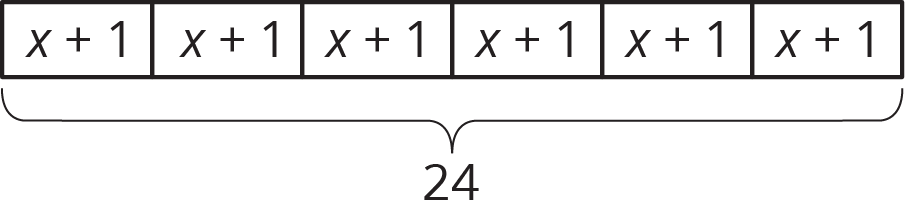 Below is a set of data about temperatures. The range of a set of data is the distance between the lowest and highest value in the set. What is the range of these temperatures?(From Unit 5, Lesson 7.)A store is having a 25% off sale on all shirts. Show two different ways to calculate the sale price for a shirt that normally costs $24.(From Unit 4, Lesson 11.)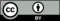 © CC BY Open Up Resources. Adaptations CC BY IM.